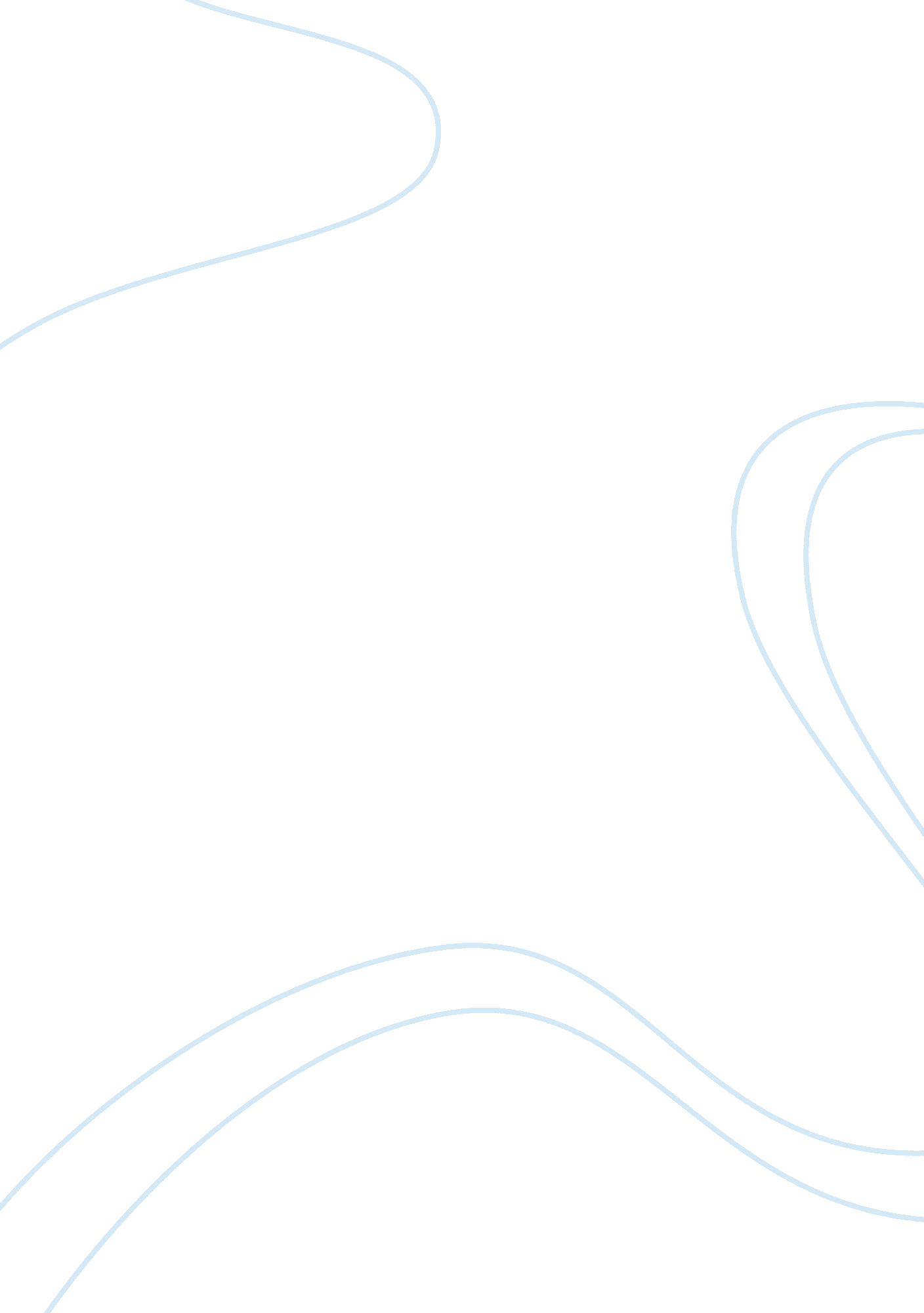 Coworking can be seen as a social movement sociology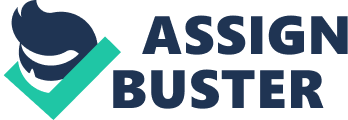 Contents Decision Introduction One of the grimmest anticipations about the hereafter was described by Robert Putnam in his work on societal capital. He envisaged low likeliness of engagement in community life, smaller groups of friends, even less felicity, and lower perceived quality of life ( Putnam, 1995 ) . Furthermore, the partisans of globalisation and cyberspace predicted that since people do non hold to be together in order to work together, so merely they will non be ( Florida, 2003 ) . Both of these statements are deemed unsound when recent advanced developments like coworking infinites are considered. Alternatively of spliting people and farther rupturing community life, they reintroduce coaction and community edifice through set uping an advanced office design that is being implemented worldwide. Coworking refers to sharing workspaces among free-lances and other independent workers in preexistent infinites that offer necessary comfortss like cyberspace, desks, kitchen comfortss, and common countries. It involves a figure of rules and shared values: coaction, sharing experiences, openness, community sustainability, and sociality of work. With a coworking infinite in about every major European and North American metropolis[ 1 ], this advanced motion additions rapidly on popularity. There have been limited academic efforts at understanding this phenomenon. Some focused merely on depicting it from assorted positions, for illustration, organisation theory or societal psychological science ; nevertheless, there are no known beginnings of analyzing coworking as a motion, Therefore, this paper aims at discoursing theoretical boundaries of the term societal motion and analyzing whether coworking is included in this typology. This paper will be based on theoretical definition of societal motion by Mario Diani ( 2000 ) . The concluding why this definition is the most utile will be presented in following subdivisions. Then, Diani ‘ s ( 2000 ) specifying properties will be applied to coworking as a motion, and from this analysis, the decision will of course flux that the undermentioned thesis is supported: coworking can be seen as a societal motion because it satisfies its definitional elements i. e. webs of informal integrating, shared beliefs and solidarity, and corporate action. For the analysis of coworking, assorted methodological analysis will be used: informal observation and interviews at three coworking infinites: betahaus Berlin, Hub Amsterdam, Coworking Cologne, and one emerging coworking infinite – Hub Berlin. Additionally, available secondary beginnings will be analyzed: research and instance surveies present in literature, cyberspace web informations, web sites, and forums. The focal point will be, nevertheless, on the cyberspace beginnings due to the freshness and uninterrupted transmutations of the motion. Coworking Coworking has been present for centuries, but the first signifiers of coaction appeared in the beginning of the twentieth century. Artists from around the universe gathered in Paris to populate and work. One of the constitutions, La Ruche, was created by Alfred Boucher to suit live/work infinite for creative persons. The topographic point became a community and was centred on work of its occupants ( Jones, Sundsted, & A ; Bacigalupo, 2009 ) . Bizzarri ( 2010 ) references “ associated offices ” that appeared in United States of America during the crisis of 1929. These offices gathered workers from the same or assorted professions working in one office as a cost-cutting scheme. She links the crisis of 1929 to the recession of 2008 as a accelerator of shooting coworking infinites around the universe ( Bizzarri, 2010 ) . The term “ coworking ” was foremost used by Bernie DeKoven in 1999 to depict practical connectivity i. e. on-line tools of coaction ( DeKoven, 2000 ) . In a context of a physical infinite, it was used by Brad Neuberg in 2005 ( Alas, 2010 ) even though coworking infinites, in fact, already existed before that clip. The vigorous spread of coworking did non get down until the already mentioned crisis of 2008. Nowadays, it is highly difficult to measure the size of the motion with different embodiments of coworking emerging. For illustration, Centre for Social Innovation in Toronto was launched in 2004 and merges both coworking doctrine and multi-tenant not-for-profit Centre rules ( Centre for Social Innovation, 2010 ) . What precisely is coworking? It can be used in three different ways as Jones, Sundsted, and Bacigalupo ( 2009 ) province: “ [ As ] a proper noun to depict a motion ‘ the nucleus values of coworking are… ‘ A verb to depict an activity ‘ I ‘ m coworking with my friends at local coffeehouse. ‘ An adjectival to depict a infinite ‘ Souk is a coworking infinite in Portland ‘ ” ( p. 8 ) . Motion Coworking motion has many rules that are shared between its members. The chief value is that coworking infinites are about societal connection, assemblage, sharing, and join forcesing. There are, nevertheless, a figure of conditions that must be satisfied, in order for a feasible coworking infinite to run. Jones, Sundsted, and Bacigalupo ( 2009 ) depict it as a coworking formula: “ Start with community. Blend like-minded people of different backgrounds together exhaustively. Add openness. Share thoughts, ideas, cognition and jobs in equal parts. Sprinkle coaction on top. Ingredients will meld together to make new spirit. Add healthy sums of sustainability. This will assist keep the formula ‘ s construction and prevent it from falling apart. Wrap in handiness. Make certain all ingredients are given proper chance to interact. Enjoy! ” ( p. 15 ) The motion physique on such rules besides is directed against isolation that streams from the type of work the coworkers are executing. Normally, it is some signifier of cognition creative activity, informations transmutation, or a originative industry-related work. Sometimes, the members of the motion express unacceptableness of corporate civilization and its work construction ( typical 9-5 occupations in unnaturally detached cells ) . Coworking as a motion has either outspoken or implied societal alteration as a value. First of wholly, it is altering work/live relationship, and leads to sustainability in many ways. Second, the coworking members work frequently on undertakings related to societal invention and alteration. The honorable reference of societal change-related coworking infinites is web of the Hubs ( Centre for Social Innovation, 2010 )[ 2 ]. Bizzarri ( 2010 ) underlines that one of the advanced factors of coworking is “ the sociality of the work and the value of dealingss face to face ” ( p. 204 ) . This facet is important in coworking motion, because its partisans aim at making a booming community instead than merely a workplace. Activity As antecedently mentioned, coworking incorporates persons with largely knowledge creative activity type of work and interior decorators or creative persons. In most instances, they are non employed by the same organisation, but sometimes little concerns are a portion of a coworking infinite. Additionally, there is a high grade of independent work involved, but there is besides a coaction factor. Peoples from different professions and types of work engage in duologue, exchange thoughts, and add an interesting position to jobs defined by others, in order to make advanced thoughts and go more productive. Coworking infinite becomes a topographic point where limitless rational resources are stored, and it multiplies one ‘ s web of professional and informal connexions which is good to single work life and mental wellness. Assorted persons have different forms of usage of coworking infinites. Freelancers sometimes need merely a desk with internet connexion and a telephone. Artists might necessitate bigger infinite and flexibleness. Some might utilize coworking infinites on a full-time or parttime footing, and some merely for one time in a piece drop-in Sessionss. These offices besides target people ( so called nomad workers ) who travel and often change their topographic point of populating so they can non keep an office. This enterprise has besides a myriad of businesss, and they include professionals from diverse sectors. Additionally, they come from different organisational constructions: start-ups that can non afford and office yet, little concerns that choose non to hold ain office, non-profits, free-lances, sometimes persons that work for big companies as advisers, etc. Space The organisation of the shared working environment is really of import for a proper operation of a coworking office. Hibbert, Kimble, and White ( 2010 ) from the School of Architecture and Design at University of Wisconsin-Milwaukee wrote an prosecuting manual on planing a coworking infinite with a figure of proficient arrows. In general, it should be flexible and have an unfastened design, so it can suit many different events and activities through traveling furniture, and centrifuges that play a function of walls. Additionally, coworkers should hold entree to it at any clip of twenty-four hours or dark which sometimes is non possible due to security concerns. Coworking infinites normally have following comfortss: cyberspace, photocopy and printing, facsimile machines, letter box, kitchen installations, meeting suites, coffee/tea machines, storage, and sometimes audio-visual equipment. Spaces at different phases of development might non hold all of mentioned comfortss or have more beforehand office equipment. Coworking infinites can suit members by offering them private storage topographic point, or sometimes offer them separate office depending on the features of the infinite. Different forms of usage average different degree of fiscal part for the care of the office. Coworking infinites have a tiered system depending on the sum of clip spent at the office, and sometimes the country needed for operations. Normally, coworking infinites do non do a net income, and at times they can run merely with the aid of grants and subsidies. Social Movement – Definition A batch of societal and political phenomena have been called societal motions in the past, many of them non truly. There are so many theories that it is really hard to nail the exact definition of a societal motion. Theoretical models like corporate behavior, comparative want, resource mobilisation, rational pick, political chance construction, new societal motion, political procedure, and framing, all of them define societal motions in diverse ways and concentrate on their different aspects ( Pickvance, 2003 ) . Many bombilation words surround the term societal motion: corporate action, societal alteration, position quo, and societal struggle among others. These footings are themselves hard to specify. Therefore, the overplus of ambiguities allows for naming legion phenomena societal motions, when they are truly non. Mario Diani ( 2000 ) in his paper “ The construct of societal motion ” analyzes four different theories in order to happen a common yarn between them and to get at across-the-board, but yet elaborate definition of the impression. The writer bases his definition of corporate behaviors position ( Ralph Turner and Lewis Killian ) , resource mobilisation theory ( John McCarthy and Mayer Zald ) , political procedure attack ( Charles Tilly ) , and new societal motions theory ( Alain Tourraine and Alberto Melucci ) . Some of these theories are contradictory in their premises and definitional elements. For illustration, Charles Tilly ‘ s definition is really constricting while it focuses on the excluded as the 1s seeking to acquire entree to established civil order and political procedure ( Tilly, 1978 cited in Diani, 2000 ) which would be merely one type of societal motion harmonizing to other theories. Melluci ( 1977, cited in Diani, 2000 ) , conversely, sees them as non ever coincident with political struggle, but that they might be hibernating and engaged in cultural production. Diani ( 2000 ) posits that all of these theories focus on different facets of societal motions ; resource mobilisation theory and the political procedure attack expression at their development instead than the causes of their outgrowth. New societal motion theory attempts to put societal motions within larger structural and cultural alterations ( Diani, 2000 ) . Even though these four theories might be different in certain facets, Diani finds four common togss that all of the theories emphasize: “ Networks of informal interaction Shared beliefs and solidarity Corporate action on conflictual issues Action which displays mostly outside the institutional domain and the everyday processs of societal life ” ( p. 162 ) The last factor, deficiency of institutionalization, is disputed by Diani, who believes that some grade of institutionalism might play a function in societal motion ‘ s development while some motion Begin in institutionalised organisation or keep the motion in a hibernating phase under protections of an establishment still exercising societal alteration and cultural production. Therefore, it is non included in the concluding definition. Diani presents a caution that the institutionalization is a factor that should be closely ascertained because it might overmaster the influence of a societal motion. Additionally, an of import differentiation is made: while Sierra Club might be a portion of an environmental societal motion, itself it is non societal motion and should non be regarded as such. Furthermore, political parties fulfill the demands of Diani ‘ s definition, but he underlines that they act at the degree of involvement representation, and this functional degree does non allow them to be regarded as societal motions. From the treatment on these facets and other deductions of theoretical boundaries, Diani ( 2000 ) arrives at following definition: “ Social motions consist in webs of informal interaction between a plurality of persons, groups and organisations, engaged in a political and/or cultural struggle, on the footing of a shared corporate individuality ” ( p. 168 ) . Diani ( 2000 ) disregards a figure of features in his definition that are normally associated with societal motions i. e. extra-institutional tactics, civil agitation, riotous political protests, usage of power, etc. He claims that these facets are merely features of the assortments of societal motions, and should non be included in the chief and across-the-board definition. Similar to Diani, definition of Goodwin and Jasper ( 2009 ) sees length of service of a motion more of import than protests or public violences: “ Social motions are witting, concerted, and sustained attempts by ordinary people to alter some facet of their society by utilizing extra-institutional agencies. They are more witting and organized than crazes and manners. They last longer than a individual protest or public violence. There is more to them than formal organisations, although such organisations normally play a portion. They are composed chiefly of ordinary people as opposed to army officers, politicians, or economic elites. They are protesting against something. ” ( Goodwin & A ; Jasper, 2009, p. 3 ) Therefore, the definitions are comparable and do non annul other theoreticians claims. In some grade, Goodwin and Jasper ( 2009 ) put more importance on extra-institutional agencies, protests, and public violences ; nevertheless, this does non do Diani ‘ s claims ( 2000 ) unsound, but farther strengthens its cogency and across-the-board nature ; in consequence, this theoretical footing will be used to analyse coworking as a societal motion. Urban Social Motions Urban societal motions are a type of societal motions that focus on structural transmutation of the urban system and infinite ( Castells, 1977 cited in Pickvance, 2003 ) . Interest in this type of motions has been rather strong, but partly separated from the chief discourse on societal motions. As Pickvance ( 2003 ) discusses, urban societal motions theories place accent on the effects instead than mobilisation factors or the interaction between societal motion and political systems. The intrinsic focal point of urban societal motions theories is the effects of assorted events, protests, and exposure to given rules and values. Castells ( 1977, cited in Pickvance, 2003 ) elaborates that the effects are instead seen in their possible instead than existent results. In other words, immediate effects might be limited and non identifiable ; nevertheless, alterations in consciousness among participants and possible hereafter support may be favorable to the viability of a societal motion and the existent long term societal alterations. For this ground, composing on urban societal motions was developing individually from the mainstream treatment on societal motions, even though the chief influence that contributed to its development was the rise of involvement in new societal motions. Pickvance ( 2003 ) elaborates: “ Although some authors have classed urban motions as new societal motions, more normally urban motions have been categorized as an old societal motion like the labour motion, because of the allegedly material character of their demands ” ( p. 106 ) This typological differentiation is rather of import for the theoretical footing against which societal motion might be tested against. It shows that societal motions theories are diverse and that they describe attacks that result in dissimilar definitions. This quandary is of import when discoursing a given societal motion that might carry through the definitional elements of one theory and non the other. It besides demonstrates that some societal motion theories are developing outside the mainstream theoretical treatment, and a corporate effort at deducing a unvarying definition is merely non present or still in really preliminary phases. Using Diani ‘ s definition ( 2000 ) presents a figure of unsafe quandaries. It might look excessively wide and across-the-board. It puts accent on the common togss of the four chief theories and nowadayss comparatively elaborate boundaries of its definitional elements, nevertheless, there is still a grade of uncertainness and exposure in its possible usage. Additionally, there is a inclination to utilize certain theories for motions with which we agree and different 1s with which we disagree. In instance of Diani, his definition is general, and different niceties are non accounted for in it, hence, it might be rather elementary to acknowledge any motion or tendency that resembles societal motion as one of them. Application of the theoretical model Common elements found by Diani ‘ s ( 2000 ) in the four chief theories of societal motions are to be examined in this subdivision and applied to coworking as a possible societal motion. Definitional niceties and grounds how coworking serves these elements are to be presented in an organized mode. First, coworking is recognized as built on the footing of webs of informal interaction. Second, shared beliefs of coworking as a motion are discussed: what they are and how they are implemented. Third, it will be shown to that extent societal motions partake in corporate action on conflictual issues and possible struggles and antagonists will be identified. Finally, the relationship of the motion with institutional facet and everyday processs of societal life will be examined. Even though this last subject is non included in the concluding definition presented by Diani ( 2000 ) , its rating is indispensable while it helps measuring coworking as a societal motion against the theories that value deficiency of institutionalization as an of import characteristic of the definition. Networks of informal interaction First component of the definition concerns the relationship between its members: “ [ it ] is a web of informal interactions between a plurality of persons, groups, and/or organisations ” ( Diani, 2000, p. 8 ) . All minds in Diani ‘ s analysis recognize the importance of webs. Besides Goodwin and Jasper ( 2009 ) and Castells ( 1977, cited in Pickvance, 2003 ) acknowledge informal interaction between people as an of import demand for a societal motion. Particularly, McCarthy and Zald ( 1977, cited in Diani, 2000 ) talk about different classs that characterize the organisation of societal motions: they mention societal motion organisations, components, disciples, and bystander populaces, all of them of import members adding to the societal motion. Diani ( 2000 ) characterizes this component as: “ Tightly clustered webs which promote the circulation of indispensable resources for an action ( information, expertness, material resources ) every bit good as of broader systems of intending. Therefore, webs contribute both to making the stipulations for mobilization and to supplying the proper scene for the amplification of specific world-views and life styles ” ( p. 163 ) . Theorists in the recent clip were discoursing a batch about information flows in a web society. Castells ( 2001, cited in Bizzarri, 2010 ) pointed to the information and communicating engineerings as altering the relation between discretion and control in the organisation of working. The most focal point is placed on “ the value of cognition, the function of cognition as capacity of action, the openness, the mobility, the coaction, the accretion of societal and cultural capital, the flexibleness of workers to accommodate their accomplishments to different state of affairss and occupations ” ( Bizzarri, 2010, p. 198 ) . Many pointed this innovativeness and its importance in workplaces. This impression is late present everyplace, authoritiess switch to web administration, participatory determination devising, and horizontal coaction. In this organisational apparatus, people from different sectors, organisations, businesss, and sections work together ( commendation needed someplace here ) . A batch of these coaction methods are centered on the abilities of information and communicating engineerings. Coworking is based on this thought. It brings people with different experiences to a common infinite to work and socialise, but the engineering is merely a tool non a mean in coworking infinite. Centre for Social Innovation ( 2010 ) in the brochure Emergence stresses the importance of trusting on a web as a scheme of good runing coworking infinite. The organisational design is structured on production, distribution, and entree of information, all of the members of the infinite are supposed to larn from each other. It resembles a spot wikipidia theoretical account, or open-source package, where all of the interested single contribute to make and carry through bigger undertakings. Coworkers work on single work assignments, and such an unfastened construction of their work is merely non possible, nevertheless, there exists possibility to invariably confer with with other and join forces on each others project. Peoples coexist in a physical infinite and that facet is really of import. Similarly to government-made horizontal coaction, coworking infinites have normally level organisational construction ( Bizzarri, 2010 ) , hence there is no determination shapers, all of the determinations are made communally. In some infinites, the administration construction might be instead heterarchycal, and it will hold some members supervising certain facets of a coworking infinite, so, for illustration, there will be a individual covering with administrative side of coworking infinite operations, there might be a communications individual, proficient care, cleanliness, etc. However, these places are non introduced in order to make a hierarchy with some people in power or non, but is done to guarantee equal operations of a infinite. Many of the alterations that are go oning in organisation theory come from a bigger motion of industrial alterations that call for a networked interaction. Wilson ( 1995 ) underlines that “ the geographics of a new competitory theoretical account ” is more flexible than mass production and involes creative activity of netoworks which is “ so of import to innovation diffusion ” ( p. 646 ) . In fact, industrial territories that aggregate little and average sizes endeavors are absolutely able to vie with big commercial houses ( Wilson, 1995 ) . This is due to their web character and sharing resources. Even though those houses might be centred in a given geographical part, they are still unfastened for the planetary influences. Wilson ( 1995 ) references endogenous development attack which “ emphasizes the alone factors of the spacial surroundings in which the activity occurs, while at the same clip recognizing the embeddedness in the larger constructions ” ( p. 649 ) . Coworking is a infinite that does non envelop the members because their work focuses on external environments: clients, companies they work for, households, and friends. It is a system that brings them together and creates a community that portions many things. Coworking is non merely about working in a shared infinite ; it has besides a societal component to it. “ Endogenous development must include non-economic values – a behavioral and socio-psychological alteration from gay economicus to homo sociales. John Friedman ( 1988 ) reflects the same thought when he calls for a transcendency of the division between life infinite and economic infinite ” ( Wilson, 1995, p. 650 ) . This is really of import for people at coworking infinites. Coworking infinite is non merely a topographic point to work at and join forces, it is besides a topographic point where people become socially involved with each other on a higher degree than usual work topographic points. Many coworking infinites have one time or twice a hebdomad common repasts, some of them even introduce that custom daily. This has profound consequence on their dealingss. Addionally, coworking infinites introduce workshops and events that are non targeted at professional development merely. They are besides unfastened to the community ; so for illustration, they will ask for a yoga teacher, or will hold workshops on mental wellness, leading, good nutrient and life. In some grade, this agrees with Wilson ( 1995 ) treatment of regulationist authorship that shows that the pay and strength of the brotherhood will diminish and more force per unit area will be focused on human development and less touchable factors than productiveness: behavior, cultural and societal alterations. In short, it is “ the beginning of alteration from the mechanistic and deterministic to holistic and interrelated ” ( Wilson, 1995, pp. 653-654 ) . Coworking infinites have this thought embedded in them. They are non workspaces any longer ; they are a manner of life. Shared beliefs and solidarity Social motions are characterized by the fact that its members portion beliefs and a sense of belongingness which is decidedly seeable in coworking infinites. The boundaries of coworking infinites are non defined by the physical boundary lines of the office, but by the corporate individuality shared by people who are members, visitants or merely protagonists of a coworking infinite. Diani ( 2000 ) describes this facet as: “ Corporate individuality is both a affair of self- and external definition. Actors must specify themselves as portion of a broader motion and, at the same clip, be perceived as such, by those within the same motion, and by oppositions and/or external perceivers. ” ( p. 164 ) Corporate individuality helps to specify the boundaries of the motion, but does non intend that the motion is homogeneous. There is still a overplus of thoughts, orientation, sentiments, and positions in the coworking motion that can come from the shear fact that coworkers come from different businesss and are exposed to different theories, experiences, and positions. Citizen Space is one of the first coworking infinites. It was created in San Franscisco by the motion leaders Tara Hunt, Chris Messina and Brad Neuberg. Its web site has a subdivision entitled “ Our Doctrine ” and it contains Collaboration: One of the great benefits of working in a coworking infinite is that you will run into all kinds of people with all kinds of cognition. Openness: We believe in transparence and openness. In a universe where people are free, but thoughts are non, merely a few benefit. When thoughts are free, everyone benefits. Therefore, we encourage unfastened infinites and treatments. Sorry, no NDAs allowed. Community: We thrive on connexions and common support here. It is of import that everyone give into every bit good as benefit from the strong ( international ) community coworking has become. Handiness: In order to be to the full unfastened, we must do the attempt to be accessible to all. This means that we endeavor to make both a financially and a physically accessible infinite. We are committed to this rule and welcome feedback on how we can do it even more accessible. All of those values are shared between other members of the coworking motion. These are basic rules that spring from the theoretical account work that is present in the coworking infinites. Collaboration can non be closed ; it ever has an unfastened theoretical account. As Wilson ( 1995 ) named future inventions as “ a new sense of intent and procedure on a local degree ( p. 645 ) , this is in fact what joins those people together in a comparatively unvarying and with minimal struggle. The people that surround the motion are largely originative workers that are new leaders in today ‘ s economic system. They are largely freelance people, not-for-profits, invention seeking persons who in bend progress urban motions and economic systems ( Schreck, 2006 ) . This category of people, cognition Godheads, Florida ( 2003 ) calls the originative category. They drive invention and current planetary economic growing tendencies ( Hibbert, Kimble, & A ; White, 2010 ) . They are employed in many professions, but their chief intent is to make new thoughts, engineering and originative content. “ In add-on to altering the landscape of the economic system, cognition Godheads seek new ways to configure their work environment to advance individualism and let for more flexibleness. They demand the liberty of working anyplace and the societal interaction of a traditional office. ” ( Hibbert, Kimble, & A ; White, 2010, p. 43 ) In general, it is the members of originative category who are the most prone to fall in the coworking motion. Additionally there is a grade of entrepreneurship nowadays in coworking infinites. A batch of members are enterprisers, some of them concentrate on societal alteration. It was the most seeable in Hub Amsterdam where the wall of members highlighted the societal alteration focal point of its members. Coworking itself is entrepreneurial enterprise, and therefore it characterizes its members. Diani ( 2000 ) puts a force per unit area on the entrepreneurial facets of societal motions by mentioning Gusfield ( 1981 ) : “ Social motions status and assist represent new orientations on bing issues, in so far as they contribute to ‘ the being of a vocabulary and an gap of thoughts and actions which in the yesteryear was either unknown of unthinkable ‘ ( Gusfield, 1981, p. 325 cited in Diani, 2000, p. 9 ) Conclusion Paragraph of this subdivision Corporate action on conflitual issues Diani ( 2000 ) finds that all four theories portion besides an facet of corporate action on conflictual issues. He writes: “ Social motion histrions are engaged in political and /or cultural struggles, meant to advance or suggest societal alteration either at the systemic or non-systemic degree ” ( Diani, 2000, p. 166 ) This factor consists of two parts: corporate action and conflictual issues and theoreticians differ in what precisely this means. Some theoreticians put a specific accent on struggle state of affairs as a cardinal component of the construct ( Turaine, Melucci, Tilly ) . Other expression at the societal motion as taking to societal alteration and that is, harmonizing to them, the chief facet of the construct ( Turner and Killian, McCarthy and Zald, Pickvance and Castells ) . There is a figure of ways we can understand struggle. It can be a struggle on political, societal, or cultural sphere, but it does non needfully hold to prosecute in an unfastened struggle, protests, and active difference at the systemic degree. It might be besides conflict with political determination shapers, civil rights difference, etc. , but Diani ( 2000 ) besides references: “ Several writers maintain that the true majority of societal motion experience has to be found in the cultural domain ; what is challenged is non merely the uneven distribution of power and/or economic goods, but socially shared intending s every bit good, that is the ways of specifying and construing world. Social motions tend to concentrate more and more on self-transformation. ” ( p. 165 ) Therefore, societal motions concentrate every bit good on struggles that arise in a private domain, on the single degree. It attacks the manner we think about ourselves, our self-definition, and lifestyle picks. The 2nd portion of the histrion is corporate action which can be understood as some kind of activity that leads to achievement of a end or a set of ends by more than one individual, in this instance, a societal motion. Diani ( 2000 ) does non turn to the issue whether the activity should be open and proclaimed. Dormant societal motions might non actively prosecute in unfastened corporate action, but might impact persons in a more covert manner, likewise to how Pickvance ( 2003 ) describes the effects of urban societal motions. This might non be an issue for Diani ( 2000 ) nevertheless ; some cautiousness will be taken when a favorable opinion is granted in the absence of full grounds. In respects to conflict and corporate action, coworking as a societal motion has non, in some grade, openly proclaimed conflictual issues, and ends. It does non officially protest or battle for specific claims. It addresses lifestyle alterations and does non officially place the antagonists. It might be seen as reformatory, while its chief end is to make new ways of life and being, but such a end is non openly claimed and induced through candidacy of any kind. Nonetheless, coworking might be a beginning of societal agitation and protest ; it is a possible topographic point of naissance of more co-ordinated expostulation. It does non needfully contradict the fact that coworking is a societal motion, even though there is non a declared publically reformatory aspiration. It is embedded in the motion itself and continues on altering the lives of its members and people who become inspired. There are a figure of implied conflictual issues that coworking references. First of all, economic and societal life is brought together as the reply to the disappointing work dealingss embedded in corporate civilization. Second, originative category ‘ s work manner implies isolation, and coworking battles with that in rule. Third, coworking besides speaks against secretiveness, and in some degree rational belongings. Many of the infinites have no-non-disclosure understandings policy, and adhere to the thought of free sharing, unfastened sourcing, and democratisation of cognition. Finally, coworking support sustainable development in all of the multiple intensions the term posses: ecological, economic, political, and cultural Sustainable development – multiple intensions: ecological, economic, political and cultural. The development procedure involves constructing societal establishments, in the sense of constructions, imposts, regulations, and values that enable all the people of a society to better their quality of life in ways that are sustainable and merely p4 bridging – people centered design Action which displays mostly outside the institutional domain and the everyday processs of societal life ‘ A societal motion is a web of informal interactions between a plurality of persons, groups and/or organisations, engaged in a political or cultural struggle, on the footing of a shared corporate individuality ‘ . 13 Before there was a great accent on noninstitutionalism of societal motions Motions develop through period of corporate effervescence, but they do non hold to. Collective individualities might originate, that are strong plenty to further sustained corporate action, but does non take to corporate effervescence. 12 Diani ‘ s treatment suggests that characteristics such as the extrainstitutional nature of societal motions, the prevalence of violent or riotous political protests and the loose construction of societal motion organisations can non truly be taken as cardinal features of a societal motion. These might nevertheless be highly utile in distinguishing between types of motions, or between different stages in the life of a specific movement. 13 Coworking infinites have to found/constructed hence there are jobs and challenges Motion to alter work manners that consequences in opening coworking infinites Institiontions/ organisations: what is a definition of institutionalization? Spaces might be SMO ‘ s but besides tools, possibly they are non even establishments? Conflict/adversary – corporate civilization? Decision Social motion or adaptative scheme? 